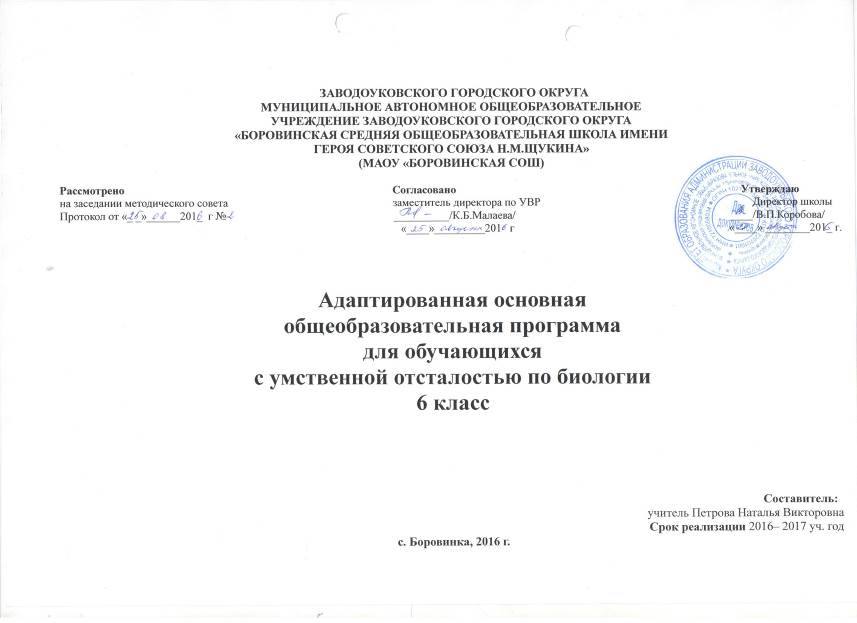 Пояснительная записка   Адаптированная основная общеобразовательная программа для учащихся с умственной отсталостью по предмету «Биология» 6 класс  разработана с учетом особенностей и психофизического развития  учащихся, индивидуальных возможностей и обеспечивает коррекцию нарушений развития и социальную адаптацию. При разработке рабочей программы использована Примерная программа для специальных (коррекционных) общеобразовательных учреждений  VIII вида: 5-9 кл. В 2 сб./ Под редакцией В.В. Воронковой.- М.: Гуманитарный издательский центр «ВЛАДОС», 2012 год; учебник «Биология» для 6 класса специальных (коррекционных) образовательных учреждений 8 вида под редакцией  автора А.И. Никишова - Москва: «Просвещение», 2016год, Учебный план МАОУ «Боровинская СОШ» на 2016-2017 учебный год.Цель обучения биологии: изучение элементарных сведений о живой и неживой природе, об организме человека и охране его здоровья. Основные задачи:
Коррекционно-образовательные:
1. Сообщение учащимся знаний об основных элементах неживой и живой природы: воде, воздухе, полезных ископаемых и почве; о строении и жизни растений, животных и человека.
2. Формирование правильного понимания и отношения к природным явлениям.
3. Продолжение овладения учащимися умений наблюдать, различать, сравнивать и применять усвоенные знания в повседневной жизни.
4. Развитие навыков и умений самостоятельно работать с учебником, наглядным и раздаточным материалом.
Коррекционно- воспитательные:
1. Воспитание бережного отношения к природе, растениям и животным.
2. Воспитание умения видеть красивое в природе, в животных, в человеке.
3. Формирование здорового образа жизни.
4. Привитие уважения к людям труда, воспитание добросовестного отношения к труду.
5. Воспитание положительных качеств, таких как, честность, сострадание, настойчивость, отзывчивость, самостоятельность.
Коррекционно-развивающие:
1. Развитие и коррекция познавательной деятельности
2. Развитие и коррекция устной и письменной речи.
3. Развитие и коррекция эмоционально- волевой сферы на уроках биологииОбщая характеристика учебного предмета         Изучение биологии в школе призвано сформировать у учащихся элементарные понятия об окружающей природе, научить бережно и ответственно относиться к природной среде, развивать физическую культуру, они учатся грамотному поддержанию своего здоровья и формированию у них здорового образа жизни. А также преподавание биологии в школе направленно на коррекцию недостатков умственного развития учащихся. В процессе знакомства с живой и неживой природой у учащихся развиваются наблюдательность, речь и мышление. Они учатся устанавливать простейшие причинно-следственные отношения и зависимости.             В 6 классе программа призвана дать учащимся основные знания по неживой природе; сформировать представление о мире, который окружает человека.       Ведущую роль в курсе биологии играют познавательные ценности, так как данный учебный предмет входит в группу предметов познавательного цикла, главная цель которых - изучение природы.      Основу познавательных ценностей составляют научные знания, научные методы познания, а ценностные ориентации, формируемые у учащихся в процессе изучения биологии, проявляются в признании ценности научного знания, его практической значимости, достоверности, ценности биологических методов исследования объектов живой природы. В качестве объектов ценностей труда и быта выступают творческая созидательная деятельность, здоровый образ жизни, а ценностные ориентации содержания курса биологии могут рассматриваться как формирование уважительного отношения к созидательной, творческой деятельности; понимание необходимости вести здоровый образ жизни, соблюдать гигиенические нормы и правила, самоопределиться с выбором своей будущей профессиональной деятельности.        Курс биологии обладает возможностями для формирования коммуникативных ценностей, основу которых составляют процесс общения, грамотная речь, а ценностные ориентации направлены на воспитание стремления у учащихся грамотно пользоваться биологической терминологией и символикой, вести диалог, выслушивать мнение оппонента, участвовать в дискуссии, открыто выражать и отстаивать свою точку зрения.Курс биологии в наибольшей мере по сравнению с другими школьными курсами направлен на формирование ценностных ориентаций относительно одной из ключевых категорийнравственных ценностей – ценности Жизни во всех ее проявлениях, включая понимание самоценности, уникальности и неповторимости всех живых объектов, включая и Человека.         Ценностные ориентации, формируемые в курсе биологии в сфере эстетических ценностей, предполагают воспитание у учащихся способности к восприятию и преобразованию живой природы по законам красоты, гармонии; эстетического отношения к объектам живой природы.         Все выше обозначенные ценности и ценностные ориентации составляют в совокупности основу для формирования ценностного отношения к природе, обществу, человеку в контексте общечеловеческих ценностей истины, добра и красоты.Описание места учебного предмета в учебном планеПрограмма составлена на 34 учебных часа из расчета 1 учебный час в неделю. Результаты освоения учебного предмета.Предметные результаты Требования к уровню подготовки обучающихся:Содержание учебного предметаВведениеЖивая и неживая природа. Предметы и явления неживой природы, их изменения. Твердые тела, жидкости и газы. Превращение твердых тел в жидкости, жидкостей — в газы. Для чего нужно изучать неживую природу.Планета, на которой мы живем, — Земля. Форма и величина Земли. Смена дня и ночи. Смена времен года.ВодаВода в природе. Свойства воды: непостоянство формы; текучесть; расширение при нагревании и сжатие при охлаждении. Три состояния воды. Способность воды растворять некоторые твердые вещества (соль, сахар и др.). Растворимые и нерастворимые вещества. Прозрачная и мутная вода. Очистка мутной воды. Растворы в природе: минеральная и морская вода. Питьевая вода. Учет и использование свойств воды. Использование воды в быту, промышленности и сельском хозяйстве. Бережное отношение к воде. Охрана воды.Демонстрация опытов:Расширение воды при нагревании и сжатие при охлаждении.Растворение соли, сахара в воде.Очистка мутной воды.Выпаривание солей из питьевой, минеральной и морской воды.Расширение воды при замерзании.Практические работы: 1.  Определение текучести воды.2. Измерение температуры питьевой холодной воды, горячей и тёплой воды, используемой для мытья посуды и других целей.3. Определение чистоты воды ближайшего водоёма.ВоздухСвойства воздуха: прозрачный, бесцветный, упругий. Использование упругости воздуха. Плохая теплопроводность воздуха. Использование этого свойства воздуха в быту.Расширение воздуха при нагревании и сжатие при охлаждении. Теплый воздух легче холодного: теплый воздух поднимается вверх, а тяжелый холодный опускается вниз. Движение воздуха.Состав воздуха: кислород, углекислый газ, азот. Кислород, его свойство поддерживать горение. Значение кислорода воздуха для дыхания растений, животных и человека. Применение кислорода в медицине.Углекислый газ и его свойство не поддерживать горение. Применение углекислого газа при тушении пожара. Чистый и загрязненный воздух. Примеси в воздухе (водяной пар, дым, пыль). Борьба за чистоту воздуха.Демонстрация опытов:Обнаружение воздуха в пористых телах (сахар, сухарь, уголь,
почва).Объем воздуха в какой-либо емкости.Упругость воздуха.Воздух — плохой проводник тепла.5.	Расширение   воздуха   при   нагревании   и   сжатие   при
охлаждении.Практические работы: Движение воздуха из теплой комнаты в холодную и холодного—в теплую (циркуляция).      Наблюдение за отклонением пламени
свечи.Полезные ископаемыеПолезные ископаемые и их значение.Полезные ископаемые, используемые в качестве строительных материалов: гранит, известняк, песок, глина.Горючие полезные ископаемыеТорф. Внешний вид и свойства торфа: коричневый цвет, хорошо впитывает воду, горит. Образование торфа, добыча и использование.Каменный уголь. Внешний вид и свойства каменного угля: цвет, блеск, горючесть, твердость, хрупкость. Добыча и использование.Нефть. Внешний вид и свойства нефти: цвет и запах, маслянистость, текучесть, горючесть. Добыча нефти. Продукты переработки нефти: бензин, керосин и другие материалы.Природный газ. Свойства газа: бесцветность, запах, горючесть. Добыча и использование. Правила обращения с газом в быту.Полезные ископаемые, которые используются при получении минеральных удобрений.Калийная соль. Внешний вид и свойства: цвет, растворимость в воде. Добыча и использование.Полезные ископаемые, используемые для получения металлов (железная и медная руды и др.), их внешний вид и свойства.Получение черных и цветных металлов из металлических руд (чугуна, стали, меди и др.).Демонстрация опытов:1. Определение некоторых свойств горючих полезных ископае
мых: влагоемкость торфа и хрупкость каменного угля.2. Определение растворимости калийной соли.3. Определение некоторых свойств чёрных и цветных металловПрактическая работа. Распознавание черных и цветных металлов по образцам и различным изделиям из этих металлов.Наблюдение за сгоранием каменного угля и других горючих полезных ископаемых (в топках, печах, плитах).Экскурсии в краеведческий музей и (по возможности) к местам добычи и переработки полезных ископаемых (в зависимости от местных условий).ПочваПочва — верхний и плодородный слой земли. Как образуется почва.Состав почвы: перегной, глина, песок, вода, минеральные соли, воздух.Минеральная и органическая части почвы. Перегной — органическая часть почвы. Глина, песок и минеральные вещества — минеральная часть почвы.Песчаные и глинистые почвы.Водные свойства песчаных и глинистых почв: способность впитывать воду, пропускать ее и удерживать.Сравнение песка и песчаных почв по водным свойствам. Сравнение глины и глинистых почв по водным свойствам.Основное свойство почвы — плодородие.Местные типы почв: название, краткая характеристика.Обработка почвы: вспашка, боронование. Значение почвы в народном хозяйстве. Охрана почв.Демонстрация опытов:Выделение воздуха и воды из почвы.Обнаружение в почве песка и глины.Выпаривание минеральных веществ из водной вытяжки.Определение способности песчаных и глинистых почв впитывать воду и пропускать ее.Практическая работа. Различие песчаных и глинистых почв. Обработка почвы на школьном учебно-опытном участке: вскапывание и боронование лопатой и граблями, вскапывание приствольных кругов деревьев и кустарников, рыхление почвы мотыгами.Определение типа почвы на школьном учебно-опытном участке.Экскурсия к почвенным обнажениям или выполнение почвенного разреза.Повторение.Дополнения- Экскурсия в природу, для определения направления ветра.Темы: «Форма и величина земли», «Смена дня и ночи. Смена времён года».Практические работы: «Определение времени суток», «Определение чистоты воды в ближайшем водоёме» (экскурсия к водоёму).Демонстрация опытов: упругость воздуха, кислород - хорошо поддерживает горение, углекислый газ – не поддерживает горение.Демонстрации – образцы горных пород.Содержание программного материала34 часа, 1 час в неделю.Тематическое планирование с определением основных видов учебной деятельностиПланируемые результаты изучения учебного предметаУчащиеся должны знать:• отличительные признаки твердых тел, жидкостей и газов;• отличительные признаки основных полезных ископаемых, песчаной и глинистой почвы;• некоторые свойства твердых, жидких и газообразных тел на примере воды, воздуха, металлов: расширение при нагревании и сжатие при охлаждении, способность хорошо или плохо проводить тепло. Учащиеся должны уметь:• обращаться с простым лабораторным оборудованием;• определять температуру воздуха, воды;• проводить несложную обработку почвы на пришкольномОписание учебно-методического и материально-технического обеспечения образовательного процессаКарта «Полезные ископаемые»Коллекции:       3.  Почва       4.  Каменный уголь       5.  Торф       6.  НефтьКалендарно – тематическое планирование6 классбиология (34 часа)КлассыУчащиеся должны знатьУчащиеся должны уметь6 классУчащиеся должны знать:отличительные признаки твердых тел, жидкостей и газов;характерные признаки некоторых полезных ископаемых, песчаной и глинистой почвы;некоторые свойства твердых, жидких и газообразных тел на примере металлов, воды, воздуха; расширение при нагревании и сжатие при охлаждении, способность к проведению тепла; текучесть воды и движение воздуха.Учащиеся должны уметь:обращаться с простым лабораторным оборудованием;определять температуру воды и воздуха;проводить несложную обработку почвы на пришкольном участке.№ п/пНазвание темы  (раздела).Содержание темы (раздела).Кол-во часов.1.2.3.4.5.6Введение.ВодаВоздухПолезные ископаемыеПочваПовторение Природа живая и неживая. Земля- планета на которой мы живем. Для чего нужно изучать неживую природу.Вода в природе. Непостоянство формы и текучесть воды. Расширение воды при нагревании и сжатие при охлаждении.  Термометр и измерение температуры.  Свойства воды при замерзании. Превращение воды в пар при нагревании.  Свойство воды нагревать некоторые твердые вещества.  Нерастворимые в воде вещества. Вода прозрачная и мутная. Водные растворы: минеральная, морская, питьевая вода Использование воды в быту и хозяйстве человека. Ценность воды и необходимость бережного отношения к ней.Что такое воздух? Его свойства. Упругость воздуха. Теплопроводность воздуха. Расширение воздуха при нагревании и сжатие при охлаждении. Движение воздуха. Состав воздуха.  Кислород и его свойства. Значение кислорода в природе и в жизни человека. Углекислый газ и его свойства. Значение воздуха и борьба за его чистоту.Разнообразие полезных ископаемых. Полезные ископаемые – используемые в строительстве. Торф. Каменный уголь. Нефть. Природный газ. Полезные ископаемые, используемые для получения минеральных удобрений. Калийная соль. Полезные ископаемые, используемые  для получения металлов. Черные металлы, их свойства и получение.  Цветные металлы, их свойства и получение.Почва – верхний плодородный слой земли. Главная часть почвы- перегной. Неорганическая часть почвы –песок, глина, минеральные соли.  Песчаные, глинистые и черноземные почвы. Почвы родного края. Обработка почвы.3 851171№ТемаОсновные виды учебной деятельности1.Введение.Слушание объяснений учителя. Слушание и анализ выступлений своих товарищей.                                Самостоятельная работа с текстом. Работа с научно-популярной литературой.                                     Отбор и сравнение материала по нескольким источникам.             Выполнение заданий по разграничению понятий.                                   Систематизация учебного материала.  Наблюдение за демонстрациями учителя.                                              Просмотр учебных фильмов.               Анализ графиков, таблиц, схем. Объяснение наблюдаемых явлений. Практическая работа. Изучение устройства приборов            Анализ проблемных ситуаций.           Работа с раздаточным материалом. Сбор и классификация коллекционного материала.                                        Постановка опытов для демонстрации классу.                                                Выполнение работ практикума. Формулировка цели работы с книгой, текстом.                                                Мотивация работы.                         Определение форм, приемов работы, наиболее соответствующих поставленной цели и мотиву деятельности.                          Прогнозирование в той или иной степени результатов выполненной работы.                                               Выделение в тексте основных положений, идей.                              Изучение материала в соответствии с планом.                                                        Анализ получаемых результатов и хода деятельности.                                   Оформление результатов работы. Практическая работа. Лабораторная работа2.Вода.Слушание объяснений учителя. Слушание и анализ выступлений своих товарищей.                                Самостоятельная работа с текстом. Работа с научно-популярной литературой.                                     Отбор и сравнение материала по нескольким источникам.             Выполнение заданий по разграничению понятий.                                   Систематизация учебного материала.  Наблюдение за демонстрациями учителя.                                              Просмотр учебных фильмов.               Анализ графиков, таблиц, схем. Объяснение наблюдаемых явлений. Практическая работа. Изучение устройства приборов            Анализ проблемных ситуаций.           Работа с раздаточным материалом. Сбор и классификация коллекционного материала.                                        Постановка опытов для демонстрации классу.                                                Выполнение работ практикума. Формулировка цели работы с книгой, текстом.                                                Мотивация работы.                         Определение форм, приемов работы, наиболее соответствующих поставленной цели и мотиву деятельности.                          Прогнозирование в той или иной степени результатов выполненной работы.                                               Выделение в тексте основных положений, идей.                              Изучение материала в соответствии с планом.                                                        Анализ получаемых результатов и хода деятельности.                                   Оформление результатов работы. Практическая работа. Лабораторная работа3.Воздух.Слушание объяснений учителя. Слушание и анализ выступлений своих товарищей.                                Самостоятельная работа с текстом. Работа с научно-популярной литературой.                                     Отбор и сравнение материала по нескольким источникам.             Выполнение заданий по разграничению понятий.                                   Систематизация учебного материала.  Наблюдение за демонстрациями учителя.                                              Просмотр учебных фильмов.               Анализ графиков, таблиц, схем. Объяснение наблюдаемых явлений. Практическая работа. Изучение устройства приборов            Анализ проблемных ситуаций.           Работа с раздаточным материалом. Сбор и классификация коллекционного материала.                                        Постановка опытов для демонстрации классу.                                                Выполнение работ практикума. Формулировка цели работы с книгой, текстом.                                                Мотивация работы.                         Определение форм, приемов работы, наиболее соответствующих поставленной цели и мотиву деятельности.                          Прогнозирование в той или иной степени результатов выполненной работы.                                               Выделение в тексте основных положений, идей.                              Изучение материала в соответствии с планом.                                                        Анализ получаемых результатов и хода деятельности.                                   Оформление результатов работы. Практическая работа. Лабораторная работа4.Полезные ископаемые.Слушание объяснений учителя. Слушание и анализ выступлений своих товарищей.                                Самостоятельная работа с текстом. Работа с научно-популярной литературой.                                     Отбор и сравнение материала по нескольким источникам.             Выполнение заданий по разграничению понятий.                                   Систематизация учебного материала.  Наблюдение за демонстрациями учителя.                                              Просмотр учебных фильмов.               Анализ графиков, таблиц, схем. Объяснение наблюдаемых явлений. Практическая работа. Изучение устройства приборов            Анализ проблемных ситуаций.           Работа с раздаточным материалом. Сбор и классификация коллекционного материала.                                        Постановка опытов для демонстрации классу.                                                Выполнение работ практикума. Формулировка цели работы с книгой, текстом.                                                Мотивация работы.                         Определение форм, приемов работы, наиболее соответствующих поставленной цели и мотиву деятельности.                          Прогнозирование в той или иной степени результатов выполненной работы.                                               Выделение в тексте основных положений, идей.                              Изучение материала в соответствии с планом.                                                        Анализ получаемых результатов и хода деятельности.                                   Оформление результатов работы. Практическая работа. Лабораторная работа5.Почва.Слушание объяснений учителя. Слушание и анализ выступлений своих товарищей.                                Самостоятельная работа с текстом. Работа с научно-популярной литературой.                                     Отбор и сравнение материала по нескольким источникам.             Выполнение заданий по разграничению понятий.                                   Систематизация учебного материала.  Наблюдение за демонстрациями учителя.                                              Просмотр учебных фильмов.               Анализ графиков, таблиц, схем. Объяснение наблюдаемых явлений. Практическая работа. Изучение устройства приборов            Анализ проблемных ситуаций.           Работа с раздаточным материалом. Сбор и классификация коллекционного материала.                                        Постановка опытов для демонстрации классу.                                                Выполнение работ практикума. Формулировка цели работы с книгой, текстом.                                                Мотивация работы.                         Определение форм, приемов работы, наиболее соответствующих поставленной цели и мотиву деятельности.                          Прогнозирование в той или иной степени результатов выполненной работы.                                               Выделение в тексте основных положений, идей.                              Изучение материала в соответствии с планом.                                                        Анализ получаемых результатов и хода деятельности.                                   Оформление результатов работы. Практическая работа. Лабораторная работа6.Повторение.Слушание объяснений учителя. Слушание и анализ выступлений своих товарищей.                                Самостоятельная работа с текстом. Работа с научно-популярной литературой.                                     Отбор и сравнение материала по нескольким источникам.             Выполнение заданий по разграничению понятий.                                   Систематизация учебного материала.  Наблюдение за демонстрациями учителя.                                              Просмотр учебных фильмов.               Анализ графиков, таблиц, схем. Объяснение наблюдаемых явлений. Практическая работа. Изучение устройства приборов            Анализ проблемных ситуаций.           Работа с раздаточным материалом. Сбор и классификация коллекционного материала.                                        Постановка опытов для демонстрации классу.                                                Выполнение работ практикума. Формулировка цели работы с книгой, текстом.                                                Мотивация работы.                         Определение форм, приемов работы, наиболее соответствующих поставленной цели и мотиву деятельности.                          Прогнозирование в той или иной степени результатов выполненной работы.                                               Выделение в тексте основных положений, идей.                              Изучение материала в соответствии с планом.                                                        Анализ получаемых результатов и хода деятельности.                                   Оформление результатов работы. Практическая работа. Лабораторная работаДата Дата Дата Кол-во часовТема урокаИКТ(интерактивная доска, мультимедиа, презентация)Основные понятияКоррекционная работафактпланпланКол-во часовТема урокаИКТ(интерактивная доска, мультимедиа, презентация)Основные понятияКоррекционная работаРаздел 1. ПриродаРаздел 1. ПриродаРаздел 1. ПриродаРаздел 1. ПриродаРаздел 1. ПриродаРаздел 1. ПриродаРаздел 1. ПриродаРаздел 1. Природа11.Введение. Живая и неживая природа. Явления природы. Инструктаж по т/бИзделия12.Твердые тела, жидкости, газы.Тела, веществаРазвитие устойчивого внимания13.Для чего изучают природу? Экскурсия в природу осенью.Корригировать речевую деятельность учащихся.Раздел 2. ВодаРаздел 2. ВодаРаздел 2. ВодаРаздел 2. ВодаРаздел 2. ВодаРаздел 2. ВодаРаздел 2. ВодаРаздел 2. Вода14.Вода в природеПрезентацияРазвивать самостоятельность, аккуратность.15.Вода – жидкость. Свойства водыВидеофильмРазвивать самостоятельность, аккуратность.16.Температура и ее измерение. Способность воды растворять некоторые вещества.ПрактикумХимическая посуда, поварен.соль, сахар, глинаКорригировать речевую деятельность учащихся.17.Измерение уровня воды при нагревании и охлаждении. Практическая работа. Инструктаж по т/бРазвивать самостоятельность, аккуратность.18.Изменение состояния воды при замерзании.ПрезентацияРазвивать самостоятельность, аккуратность.19.Использование воды человеком. Охрана водных ресурсов. Практическая работа «Анализ воды»ПрактикумРазвивать практические навыки110.Три состояния воды в природе.МультимедиаФормировать умение работать по словесной инструкции, алгоритму.111. Урок – путешествие. Обобщение материала по теме: «Вода»Основные понятияКорригировать речевую деятельность учащихся.Развивать компетентцииРаздел 3.ВоздухРаздел 3.ВоздухРаздел 3.ВоздухРаздел 3.ВоздухРаздел 3.ВоздухРаздел 3.ВоздухРаздел 3.Воздух112.Воздух вокруг насАтмосфераРасширять представления об окружающем мире и обогащение словаря.113.Свойства воздухаРасширять представления об окружающем мире и обогащение словаря.114.Движение воздуха. ВетерВетер115.Работа ветра в природеСостав воздухаВидеофильмУраганкислород, азотФормировать умение работать по словесной инструкции, алгоритму.116.Охрана воздуха. Обобщение по теме: «Воздух»Формировать умение работать по словесной инструкции, алгоритму.Раздел 4.Полезные ископаемыеРаздел 4.Полезные ископаемыеРаздел 4.Полезные ископаемыеРаздел 4.Полезные ископаемыеРаздел 4.Полезные ископаемыеРаздел 4.Полезные ископаемыеРаздел 4.Полезные ископаемые117.Горные породыВидеофильмГорные породыРазвитие памяти.118.Строительные материалы. ГранитИзвестнякПесок и глинаВидеофильмГранит,известняк, мел, мрамор глина, песокРазвитие зрительного восприятия.Развивать диалогическую и монологическую речь.119.Горючие полезные ископаемые. ТорфКаменный угольНефтьПриродный газТорф,каменный уголь,нефть,природный газКорригировать речевую деятельность учащихся.Расширять представления об окружающем мире. 120.Полезные ископаемые, используемые для получения удобрений. Калийная сольФосфоритыПрезентацияМинеральные удобрения:фосфориты, фосфатыКорригировать познавательную деятельность учащихся.Развитие мышц мелкой моторики.121.Рудные полезные ископаемые. Железная рудаЖелезная рудаОбогащение  словаря.122.Черные металлыЧугун, стальФормировать умение работать по словесной инструкции, алгоритму.123.Цветные металлыВидеофильмФормировать умение работать по словесной инструкции, алгоритму.124.АлюминийКорригировать познавательную деятельность учащихся.125.Охрана недрПрезентацияКорригировать познавательную деятельность учащихся.126. Обобщение по разделу: «Полезные ископаемые»ПрезентацияРазвивать основные компетенцииРаздел 5.ПочваРаздел 5.ПочваРаздел 5.ПочваРаздел 5.ПочваРаздел 5.ПочваРаздел 5.ПочваРаздел 5.Почва127.Почва – верхний плодородный слой ЗемлиСостав почвыЧасти почвыРазнообразие почвПесчаные и глинистые почвыВидеофильмПочва, плодородие,чернозёмОбогащение  словаря.Формировать умение работать по словесной инструкции, алгоритму.Расширять представления об окружающем мире. 128.Основное свойство почвыОбработка почвыОхрана почвыПерегной, плодородие,культиваторКоррегировать речевую деятельность учащихся.129.Обобщение по разделу «Почва»Развивать диалогическую и монологическую речь.130.Экскурсия в природу веснойКоррегировать речевую деятельность учащихся.131.Экскурсия «Полезные ископаемые моего края»Коррегировать речевую деятельность учащихся.132.Практическая работа на пришкольном участкеПрезентацияРасширять представления об окружающем мире.133.Лабораторная работа «Состав почвы»ПрактикумРасширять представления об окружающем мире.Раздел 6.ПовторениеРаздел 6.ПовторениеРаздел 6.ПовторениеРаздел 6.ПовторениеРаздел 6.ПовторениеРаздел 6.ПовторениеРаздел 6.Повторение134.Урок –путешествие «Мир вокруг нас»Коррегировать познавательную деятельность учащихся. Расширять представления об окружающем мире.